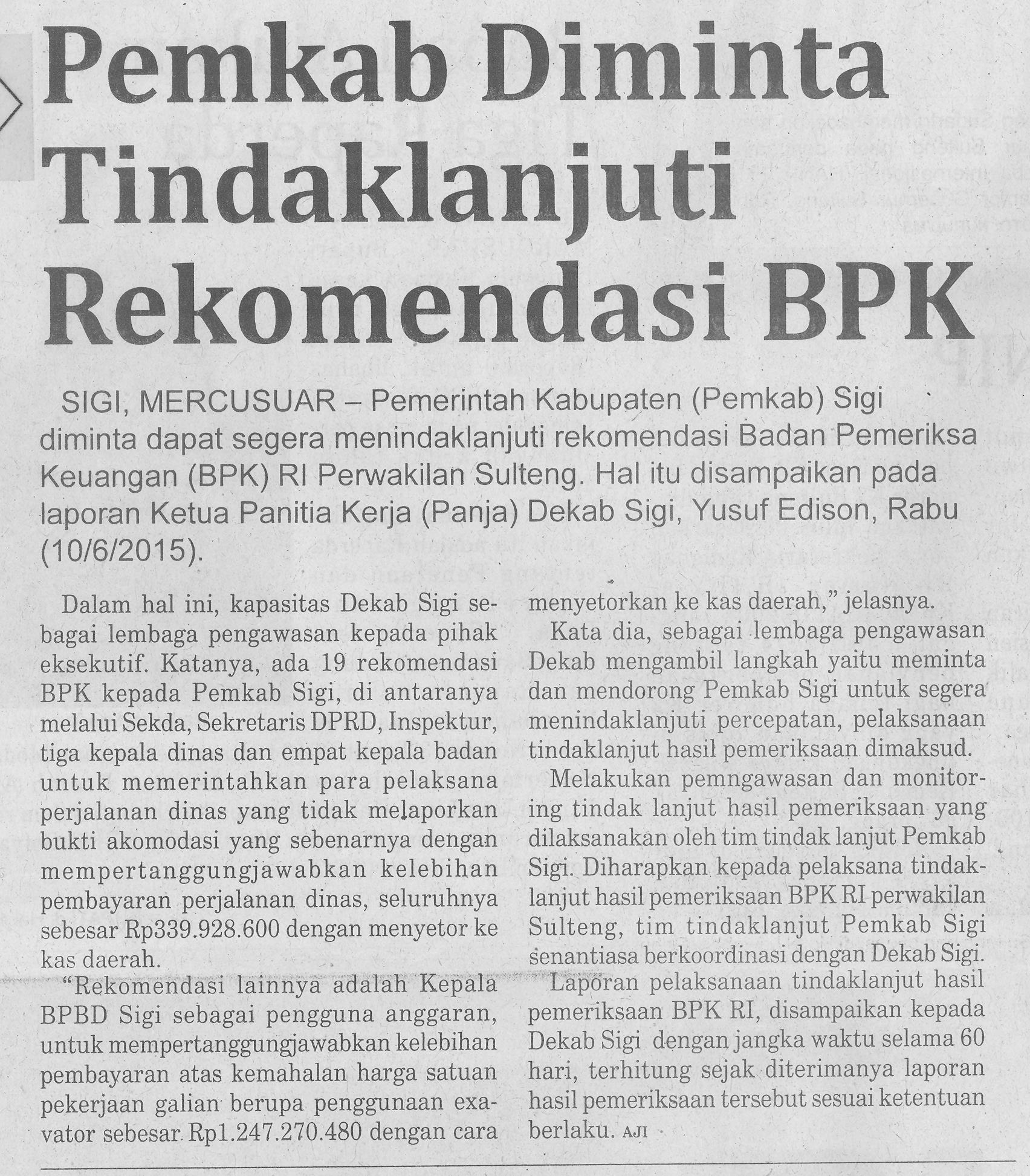 Harian    :MercusuarKasubaudSulteng IHari, tanggal:Kamis, 11 Juni 2015KasubaudSulteng IKeterangan:Pemkab Diminta Tindaklanjuti Rekomendasi BPKKasubaudSulteng IEntitas:SigiKasubaudSulteng I